II 1 – Italijanščina, 7. RAZRED 10. TEDEN (25. 5. – 29. 5. 2020)Pozdravljeni, upam, da ste dobro. Pred nami je deseti teden učenja na daljavo, v katerem nadaljujemo s tretjo enoto v učbeniku. Sledijo navodila za samostojno delo, tudi tokrat so razdeljena na dva dela.V primeru dodatnih vprašanj me lahko kontaktirate preko elektronske pošte: nina.martelanc@os-franaerjavca.si .Ostanite zdravi.Lep pozdrav, Nina MartelancDEL – zapis v zvezek:COSA FACCIAMO IN CLASSE? (=Kaj počnemo v razredu?)scrivere una frase (=napisati poved)sottolineare una parola (=podčrtati besedo)prendere appunti (=delati zapiske)ripetere la lezione (=ponavljati učno snov)chiedere il permesso (=vprašati za dovoljenje)risolvere un problema (=rešiti problem)correggere un esercizio (=popraviti vajo)seguire la lezione (=slediti učni uri)fare una domanda all'insegnante (=postaviti vprašanje učitelju)chiacchierare con i compagni (=klepetati s sošolci)guardare attraverso la finestra (=gledati skozi okno)scrivere il test (=pisati test)essere interrogato/a (biti vprašan/a)LE MATERIE SCOLASTICHE (=Šolski predmeti)lo sloveno (=slovenščina)l'inglese (=angleščina)l'italiano (=italijanščina)la matematica (=matematika)la geografia (=geografija)la storia (=zgodovina)la musica / l'educazione musicale (=glasba / glasbena umetnost)lo sport / l'educazione fisica (=šport)l'arte / l'educazione artistica (=likovna umetnost)le scienze (=naravoslovje)la biologia (=biologija)la chimica (=kemija)la fisica (=fizika)la cultura civica e nazionale, etica (=domovinska in državljanska kultura in etika)l'economia domestica (=gospodinjstvo)l'ora di classe (=razredna ura)-----------------------------------KONEC ZAPISA V ZVEZEK------------------------------------DEL – utrjevanje snoviUčbenik:Stran 41Vaja 3: poišči število, napisano po nazaj in ga zapiši s števkami.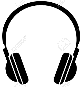 Vaja 4: oglej si sličice in izberi ustrezni opis. Nato poslušaj in preveri.Vaja 5: poslušaj in ponovi imena šolskih predmetovVaja 6: Pod vsako besedo zapiši na kateri šolski predmet se nanaša.Delovni zvezek:Stran 22Vaja 3: Povedi poveži z ustreznim šolskim predmetom.Stran 23Vaja 2: Kaj je v nahrbtnikih? Poslušaj in zapiši, kateri sličici pripada opis.Vaja 3: Preberi povedi in zapiši ime šolskega predmeta.REŠITVE VAJ BODO OBJAVLJENE V SPLETNI UČILNICI V NEDELJO, 31. 5. 2020.